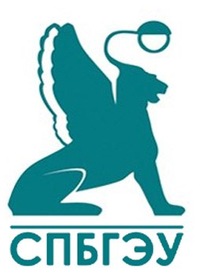 ЗАЯВКАна участие в XII всероссийской (с международным участием) научно-практической конференции студентов «Economics. Business. Youth»ФИО полностью (рус.)Фамилия Имя полностью (англ.)№ группыКурс Фак-т ВУЗE-mailКонтакт. ТелефонФИО преподавателя английского языка№ СекцииНазвание Выступления (статьи) / слушательПубликация статьи (ДА / НЕТ)